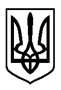 У К Р А Ї Н А
ВЕЛИКОБИЧКІВСЬКА СЕЛИЩНА РАДА  РАХІВСЬКОГО РАЙОНУ
ВИКОНАВЧИЙ  КОМІТЕТР І Ш Е Н Н ЯВід 22 листопада 2022 року   №98  						
смт Великий БичківПро погодження інформаційних та технологічних карток адміністративних послуг Головного управління Держпродспоживслужби в Закарпатській області, що надаються через Центр надання адміністративних послуг Великобичківської селищної ради      	Керуючись статтями 27, 52 Закону України «Про місцеве самоврядування в Україні», Законом України «Про адміністративні послуги», Переліком адміністративних послуг, які надаються через Центр надання адміністративних послуг Великобичківської селищної ради, виконавчий комітет Великобичківської селищної ради,-В И Р І Ш И В :1. Погодити інформаційні картки адміністративних послуг Головного управління Держпродспоживслужби в Закарпатській області, що надаються через Центр надання адміністративних послуг Великобичківської селищної ради (додатки 1-9).2. Погодити технологічні картки адміністративних послуг Головного управління Держпродспоживслужби в Закарпатській області, що надаються через Центр надання адміністративних послуг Великобичківської селищної ради (додатки 10-18).3. Погодити зразок бланку заяви для отримання адміністративних послуг Головного управління Держпродспоживслужби в Закарпатській області, що надаються через Центр надання адміністративних послуг Великобичківської селищної ради (додатки 19-26).3. Забезпечити оприлюднення погоджених інформаційних та технологічних карток адміністративних послуг, що надаються через Центр надання адміністративних послуг Великобичківської селищної ради, на офіційному сайті Великобичківської селищної ради.4. Контроль за виконанням рішення покласти на начальника ЦНАП Великобичківської селищної ради Ільчука М.М. Селищний голова                                                              Олег БУРСАПОГОДЖЕНОДодаток 8до рішення виконавчого комітету Великобичківської селищної ради  від 22.11.2022 р. №98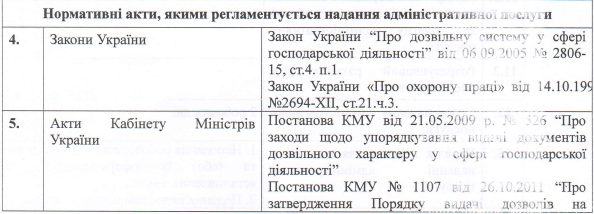 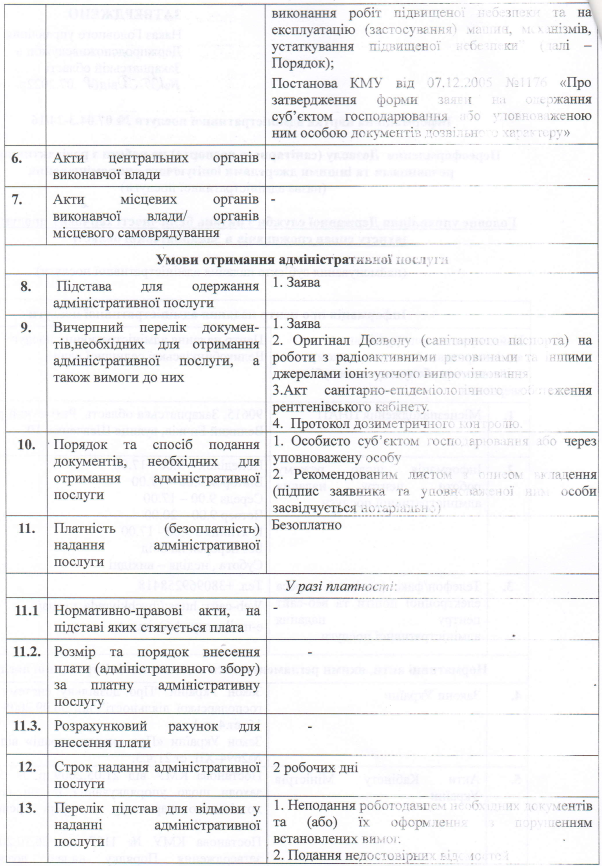 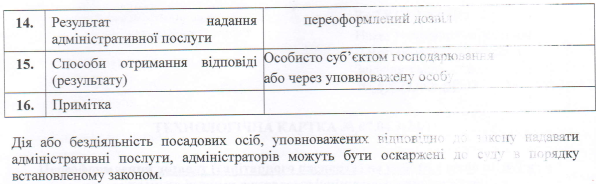 ПОГОДЖЕНОДодаток 17до рішення виконавчого комітету Великобичківської селищної ради від 22.11.2022 р. №98ТЕХНОЛОГІЧНА КАРТКАадміністративної послуги Переоформлення Дозволу (санітарного паспорта) на роботи з радіоактивними речовинами та іншими джерелами іонізуючого випромінювання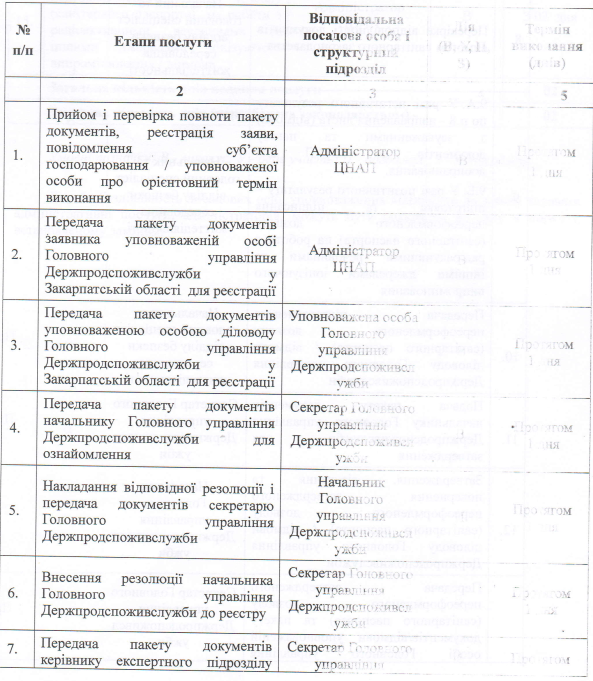 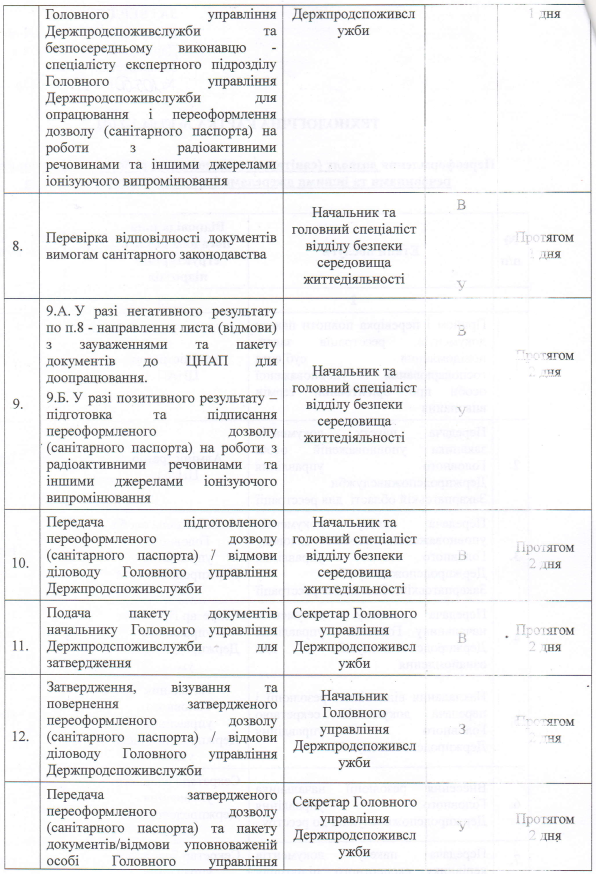 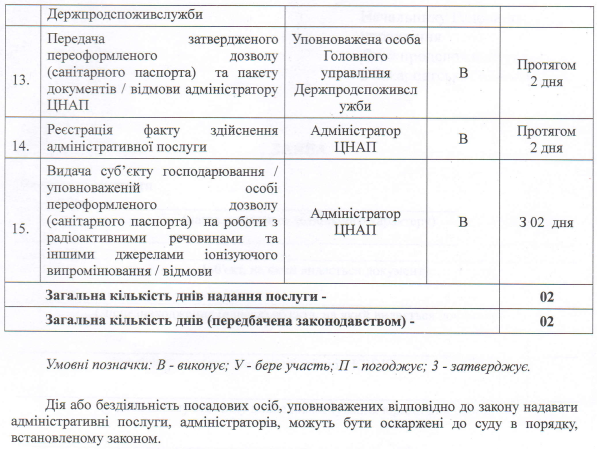 ПОГОДЖЕНОДодаток 25до рішення виконавчого комітету Великобичківської селищної ради від 22.11.2022 р. №98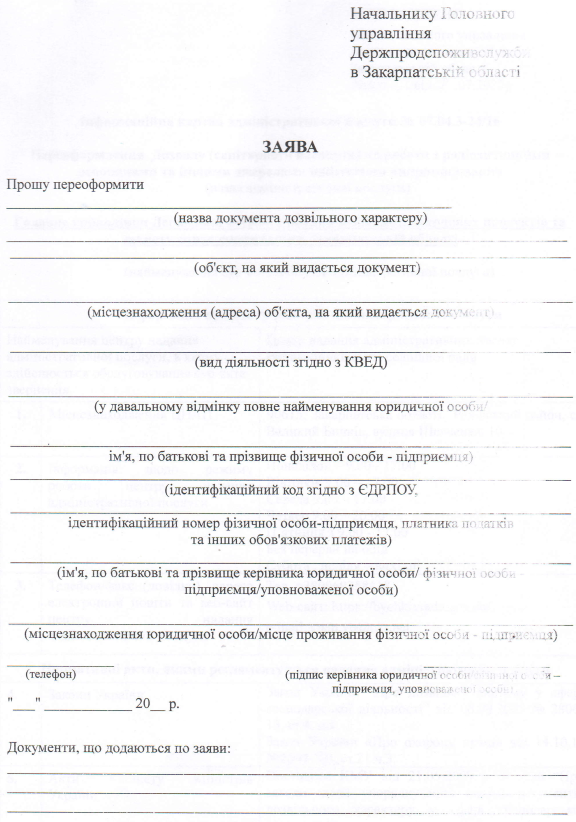 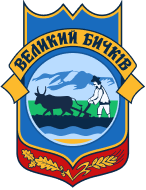 ВЕЛИКОБИЧКІВСЬКА СЕЛИЩНА РАДАВЕЛИКОБИЧКІВСЬКА СЕЛИЩНА РАДАІнформаційна картаПереоформлення Дозволу (санітарного паспорта) на роботи з радіоактивними речовинами та іншими джерелами іонізуючого випромінювання1Місцезнаходження Відділ ЦНАП Великобичківської селищної ради:вул. Шевченка,10, смт Великий Бичків, Рахівський район, Закарпатська область, 906152Інформація щодо режиму роботи Графік роботи ЦНАП Понеділок – 09:00 – 17:00 Вівторок – 09:00 – 17:00 Середа – 09:00 – 17:00 Четвер – 09:00 – 20:00 П’ятниця – 09:00 – 17:00 Субота, неділя – вихідні дні 3Телефон, адреса електронної пошти та веб-сайт 